П О С Т А Н О В Л Е Н И ЕПРАВИТЕЛЬСТВА КАМЧАТСКОГО КРАЯ             г. Петропавловск-КамчатскийВ соответствии с Федеральным законом от 24.07.1998 № 124-ФЗ «Об основных гарантиях прав ребенка в Российской Федерации», Федеральным законом от 26.12.2008 № 294-ФЗ «О защите прав юридических лиц и индивидуальных предпринимателей при осуществлении государственного контроля (надзора) и муниципального контроля» ПРАВИТЕЛЬСТВО ПОСТАНОВЛЯЕТ:          1. Утвердить Порядок организации и осуществления на территории Камчатского края регионального государственного контроля за достоверностью, актуальностью и полнотой сведений об организациях отдыха детей и их оздоровления, содержащихся в реестре организаций отдыха детей и их оздоровления Камчатского края согласно приложению к настоящему постановлению. 2. Настоящее постановление вступает в силу через 10 дней после дня его официального опубликования. ВрИО Председателя Правительства - Первого вице-губернатора Камчатского края 	 	                       А.О. КузнецовПорядокорганизации и осуществления на территории Камчатского края регионального государственного контроля за достоверностью, актуальностью и полнотой сведений об организациях отдыха детей и их оздоровления, содержащихся в реестре организаций отдыха детей и их оздоровления Камчатского края1. Настоящий Порядок регулирует вопросы организации и осуществления на территории Камчатского края регионального государственного контроля за достоверностью, актуальностью и полнотой сведений об организациях отдыха детей и их оздоровления, содержащихся в реестре организаций отдыха детей и их оздоровления Камчатского края (далее - региональный государственный контроль).2. Исполнительным органом государственной власти Камчатского края, уполномоченным на осуществление регионального государственного контроля, является Министерство образования Камчатского края (далее - Уполномоченный орган).3. Уполномоченный орган при осуществлении регионального государственного контроля взаимодействует с органами прокуратуры, Федеральной налоговой службой, территориальными органами федеральных органов государственной власти, осуществляющими федеральный государственный надзор за соблюдением трудового законодательства и иных нормативных правовых актов, содержащих нормы трудового права, федеральный государственный надзор в области защиты прав потребителей, федеральный государственный санитарно-эпидемиологический надзор, федеральный государственный пожарный надзор, государственный контроль качества и безопасности медицинской деятельности, а также обеспечивающими безопасность людей на водных объектах, органами местного самоуправления в сфере организации отдыха и оздоровления детей, общественными организациями и объединениями.4. Задачами регионального государственного контроля являются предупреждение, выявление и пресечение нарушений юридическими лицами, их руководителями, иными должностными лицами, индивидуальными предпринимателями, их уполномоченными представителями (далее - юридические лица, индивидуальные предприниматели) требований в сфере организации отдыха и оздоровления детей, установленных Федеральным законом от 24.07.1998 № 124-ФЗ «Об основных гарантиях прав ребенка в Российской Федерации», другими федеральными законами и иными нормативными правовыми актами Российской Федерации, а также законами и иными нормативными правовыми актами края Камчатского края, регулирующими сферу организации отдыха детей и их оздоровления, в части достоверности, актуальности и полноты сведений об организациях отдыха детей и их оздоровления, содержащихся в реестре организаций отдыха детей и их оздоровления Камчатского края (далее - обязательные требования).5. Предметом проверок, проводимых при осуществлении регионального государственного контроля, является соблюдение юридическими лицами, индивидуальными предпринимателями, осуществляющими деятельность в сфере организации отдыха детей и их оздоровления, обязательных требований.6. Региональный государственный контроль осуществляется посредством:1) организации и проведения плановых и внеплановых проверок юридических лиц, индивидуальных предпринимателей, осуществляющих деятельность в сфере организации отдыха детей и их оздоровления (далее - субъекты контроля);2) принятия по результатам проведенной проверки предусмотренных законодательством Российской Федерации мер по пресечению и (или) устранению последствий выявленных нарушений;3) организации и проведения мероприятий, направленных на профилактику нарушений обязательных требований;4) организации и проведения мероприятий по контролю, осуществляемых без взаимодействия с субъектами контроля;5) систематического наблюдения за исполнением обязательных требований, анализа и прогнозирования состояния исполнения обязательных требований.7. Плановые проверки проводятся в соответствии с ежегодным планом проведения плановых проверок (далее - ежегодный план), разработанным Уполномоченным органом в соответствии с Правилами подготовки органами государственного контроля (надзора) и органами муниципального контроля ежегодных планов проведения плановых проверок юридических лиц и индивидуальных предпринимателей, утвержденными постановлением Правительства Российской Федерации от 30.06.2010 № 489.8. Утвержденный Уполномоченным органом ежегодный план доводится до сведения заинтересованных лиц посредством его размещения на официальном сайте Уполномоченного органа либо иным доступным способом (почтовые, электронные отправления).9. Плановые проверки субъектов контроля проводятся не чаще чем один раз в три года, если иное не предусмотрено действующим законодательством Российской Федерации.10. Внеплановые проверки проводятся по основаниям, указанным в части 2 статьи 10 Федерального закона от 26.12.2008 № 294-ФЗ «О защите прав юридических лиц и индивидуальных предпринимателей при осуществлении государственного контроля (надзора) и муниципального контроля» (далее - Федеральный закон № 294-ФЗ).11. Плановые и внеплановые проверки осуществляются в форме документарных и (или) выездных проверок в порядке, предусмотренном статьями 11, 12 Федерального закона № 294-ФЗ.12. Перечень должностных лиц Уполномоченного органа, уполномоченных на осуществление регионального государственного контроля, утверждается приказом Уполномоченного органа.13. Проверка проводится на основании приказа Уполномоченного органа. Приказ содержит информацию, предусмотренную частью 2 статьи 14 Федерального закона № 294-ФЗ.14. Должностные лица Уполномоченного органа, осуществляющие региональный государственный контроль, имеют право:1) запрашивать и получать на основании письменных запросов от субъектов контроля информацию и документы, необходимые для проверки соблюдения обязательных требований;2) беспрепятственно по предъявлении служебного удостоверения и копии приказа Уполномоченного органа о проведении проверки посещать используемые субъектами контроля территории и объекты, а также проводить необходимые мониторинги и другие мероприятия в целях проведения мероприятий по контролю;3) применять фото- и видеосъемку, а также другие разрешенные законодательством Российской Федерации способы фиксирования информации, полученной в ходе выездных проверок, доказательств по выявленным нарушениям;4) выдавать субъектам контроля обязательные для исполнения предписания о прекращении нарушений обязательных требований и об устранении выявленных нарушений, о проведении мероприятий по обеспечению соблюдения обязательных требований (далее - предписание), а также осуществлять контроль за исполнением указанных предписаний в установленные сроки;5) выдавать субъектам контроля предостережения о недопустимости нарушения обязательных требований;6) в случае неисполнения в установленный срок выданного предписания составлять протоколы об административных правонарушениях по части 1 статьи 19.5 Кодекса об административных правонарушениях Российской Федерации;7) направлять в соответствующие уполномоченные органы материалы, связанные с нарушениями обязательных требований, в течение трех рабочих дней со дня выявления таких нарушений для решения вопросов о возбуждении дел об административных правонарушениях или уголовных дел по признакам преступлений;8) привлекать в установленном законодательством Российской Федерации порядке экспертов, экспертные организации к проведению мероприятий по контролю (в случае необходимости привлечения экспертов);9) истребовать в рамках межведомственного информационного взаимодействия документы и (или) информацию, включенные в Перечень документов и (или) информации, запрашиваемых и получаемых в рамках межведомственного информационного взаимодействия органами государственного контроля (надзора), органами муниципального контроля при организации и проведении проверок от иных государственных органов, органов местного самоуправления либо подведомственных государственным органам или органам местного самоуправления организаций, в распоряжении которых находятся эти документы и (или) информация, утвержденный распоряжением Правительства Российской Федерации от 19.04.2016 № 724-р, от иных государственных органов, органов местного самоуправления либо подведомственных государственным органам или органам местного самоуправления организаций, в распоряжении которых находятся указанные документы и (или) информация.15. Должностные лица Уполномоченного органа, осуществляющие региональный государственный контроль, обязаны при проведении проверок соблюдать ограничения и выполнять обязанности, установленные статьями 15, 18 Федерального закона № 294-ФЗ.В случае ненадлежащего исполнения функций, служебных обязанностей, совершения противоправных действий (бездействия) при проведении проверки Уполномоченный орган, должностные лица Уполномоченного органа, осуществляющие региональный государственный контроль, несут ответственность в соответствии с законодательством Российской Федерации.16. Права и обязанности субъектов контроля при осуществлении регионального государственного контроля определены статьями 21, 25 Федерального закона № 294-ФЗ.17. По результатам проверки должностными лицами Уполномоченного органа, осуществляющими региональный государственный контроль, составляется акт проверки в соответствии с требованиями статьи 16 Федерального закона № 294-ФЗ.Акт проверки составляется в двух экземплярах по форме, утвержденной приказом Министерства экономического развития Российской Федерации от 30.04.2009 № 141 «О реализации положений Федерального закона "О защите прав юридических лиц и индивидуальных предпринимателей при осуществлении государственного контроля (надзора) и муниципального контроля».18. В случае выявления при проведении проверки нарушений субъектами контроля обязательных требований должностными лицами Уполномоченного органа, проводившими проверку, в пределах полномочий, предусмотренных законодательством Российской Федерации, принимаются меры, установленные статьей 17 Федерального закона № 294-ФЗ, а также в случаях и порядке, установленных действующим законодательством Российской Федерации, возбуждается дело об административном правонарушении и составляется протокол об административном правонарушении в целях привлечения лица, допустившего выявленное нарушение, к административной ответственности в порядке, установленном Кодексом Российской Федерации об административных правонарушениях.19. Информация о результатах проведенных проверок и принятых мерах размещается в федеральной государственной информационной системе «Единый реестр проверок» в соответствии с требованиями Правил формирования и ведения единого реестра проверок, утвержденных постановлением Правительства Российской Федерации от 28.04.2015 № 415 (далее - Правила формирования и ведения единого реестра проверок), а также на официальном сайте Уполномоченного органа в порядке, установленном законодательством Российской Федерации и Камчатского края.20. Субъект контроля, которому выдано предписание, обязан известить в письменном виде Уполномоченный орган о его выполнении в срок, указанный в предписании. Должностное лицо Уполномоченного органа изучает представленную субъектом контроля информацию на предмет полноты и своевременности исполнения предписания.По истечении срока исполнения предписания должностное лицо Уполномоченного органа готовит проект приказа о проведении внеплановой проверки на предмет исполнения ранее выданного предписания, при этом предметом такой проверки может являться только исполнение выданного предписания.В случае выявления невыполнения субъектом контроля предписания в установленный срок, должностное лицо Уполномоченного органа составляет протокол об административном правонарушении в порядке, установленном Кодексом Российской Федерации об административных правонарушениях (далее - КоАП РФ). Производство по делам об административных правонарушениях осуществляется в порядке и в сроки, установленные КоАП РФ.Информация о результатах проведенной внеплановой проверки вносится в Единый реестр проверок в порядке и сроки, установленные Правилами формирования и ведения единого реестра проверок, а также на официальном сайте Уполномоченного органа в порядке, установленном законодательством Российской Федерации и края.21. Организация и проведение мероприятий, направленных на профилактику нарушений обязательных требований, состоят в принимаемых на плановой основе Уполномоченным органом мерах по предупреждению нарушений субъектами контроля обязательных требований, устранению причин, факторов и условий, способствующих нарушениям обязательных требований, в том числе путем утверждения и реализации ежегодной программы профилактики нарушений.Организация и проведение мероприятий, направленных на профилактику нарушений обязательных требований, осуществляются в соответствии с требованиями, установленными Федеральным законом № 294-ФЗ.22. Мероприятия по контролю без взаимодействия с субъектами контроля проводятся на основании заданий на проведение таких мероприятий, утвержденных приказом Уполномоченного органа.При наличии у Уполномоченного органа сведений о готовящихся нарушениях или о признаках нарушений обязательных требований, полученных в ходе реализации мероприятий по контролю, осуществляемых без взаимодействия с субъектами контроля, либо содержащихся в поступивших обращениях и заявлениях (за исключением обращений и заявлений, авторство которых не подтверждено), информации от органов государственной власти, органов местного самоуправления, из средств массовой информации в случаях, если отсутствуют подтвержденные данные о том, что нарушение обязательных требований причинило вред жизни, здоровью детей либо создало угрозу указанных последствий, Уполномоченный орган объявляет субъекту контроля предостережение о недопустимости нарушения обязательных требований и предлагает такому субъекту контроля принять меры по обеспечению соблюдения обязательных требований и уведомить об этом в установленный в таком предостережении срок Уполномоченный орган.23. Систематическое наблюдение за исполнением обязательных требований состоит в получении и обработке информации об их исполнении от субъектов контроля, органов государственной власти и органов местного самоуправления, юридических лиц, индивидуальных предпринимателей, граждан, а также из средств массовой информации и иных не запрещенных законом источников информации.Анализ и прогнозирование состояния исполнения обязательных требований осуществляется должностными лицами Уполномоченного органа по результатам осуществления регионального государственного контроля при сборе информации, подготовке и составлении отчетов об осуществлении регионального государственного контроля за отчетные периоды.Должностные лица Уполномоченного органа в ходе осуществления регионального государственного контроля проводят анализ и оценку эффективности регионального государственного контроля, осуществляют сбор информации, готовят выводы и предложения по его результатам, текущие и долгосрочные прогнозы исполнения обязательных требований, разрабатывают предложения по совершенствованию правоприменительной практики и действующего законодательства, осуществляют подготовку, составление и направление отчетов в прокуратуру Камчатского края, органы государственного контроля (надзора).Результаты систематического наблюдения за исполнением субъектами контроля обязательных требований, анализа и прогнозирования состояния исполнения обязательных требований используются также при планировании и проведении Уполномоченным органом плановых и внеплановых проверок, организации и проведении мероприятий по профилактике нарушений обязательных требований, принятии предусмотренных законодательством Российской Федерации мер по пресечению и (или) устранению последствий выявленных нарушений.24. Решения и действия (бездействие) Уполномоченного органа, должностных лиц Уполномоченного органа, уполномоченных на осуществление регионального государственного контроля, могут быть обжалованы в административном и (или) судебном порядке в соответствии с законодательством Российской Федерации.25. Состав, последовательность и сроки выполнения административных процедур при осуществлении регионального государственного контроля регулируются административным регламентом исполнения государственной функции по осуществлению регионального государственного контроля, разрабатываемым и утверждаемым Уполномоченным органом в порядке, установленном нормативными правовыми актами Российской Федерации и края.СОГЛАСОВАНО:Исп. Министерство образования Камчатского краяРыбка Светлана АлександровнаТел. 42-06-23Пояснительная запискак проекту постановления Правительства Камчатского края«Об утверждении порядка организации и осуществления на территории Камчатского края регионального государственного контроля за достоверностью, актуальностью и полнотой сведений об организациях отдыха детей и их оздоровления, содержащихся в реестре организаций отдыха детей и их оздоровления Камчатского края»Настоящий проект постановления Правительства Камчатского края «Об утверждении порядка организации и осуществления на территории Камчатского края регионального государственного контроля за достоверностью, актуальностью и полнотой сведений об организациях отдыха детей и их оздоровления, содержащихся в реестре организаций отдыха детей и их оздоровления Камчатского края» (далее – проект постановления) разработан на основании пункта 2 статьи 12.1 Федерального закона от 24.07.1998 № 124-ФЗ «Об основных гарантиях прав ребенка в Российской Федерации» и в соответствии с распоряжением Правительства Камчатского края от 12.02.2020 № 38-П о наделении Министерства образования Камчатского края полномочиями по осуществлению регионального государственного контроля за достоверностью, актуальностью и полнотой сведений об организациях отдыха детей и их оздоровления, содержащихся в реестре организаций отдыха детей и их оздоровления Камчатского края.Реализация настоящего проекта постановления не потребует дополнительного финансирования из средств краевого бюджета. Настоящий проект постановления размещен на Едином портале проведения независимой антикоррупционной экспертизы и общественного обсуждения проектов нормативных правовых актов Камчатского края в информационно-телекоммуникационной сети «Интернет» для обеспечения возможности проведения независимой антикоррупционной экспертизы в срок с 27.04.2020 по 08.05.2020. В соответствии с постановлением Правительства Камчатского края от 06.06.2013 № 233-П «Об утверждении порядка проведения оценки регулирующего воздействия проектов нормативных правовых актов Камчатского края и экспертизы нормативных правовых актов Камчатского края» проведения оценки регулирующего воздействия настоящего проекта постановления не требуется. 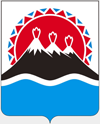 №Об утверждении порядка организации и осуществления на территории Камчатского края регионального государственного контроля за достоверностью, актуальностью и полнотой сведений об организациях отдыха детей и их оздоровления, содержащихся в реестре организаций отдыха детей и их оздоровления Камчатского краяПриложение к постановлению Правительства Камчатского края от ___________ № _____________Заместитель ПредседателяПравительства Камчатского краяВрИО Министра экономического развития и торговли Камчатского краяВрИО Министра образования и молодежной политики Камчатского краяНачальник Главного правового управления Губернатора и Правительства Камчатского краяЗаместитель ПредседателяПравительства Камчатского краяВрИО Министра экономического развития и торговли Камчатского краяВрИО Министра образования и молодежной политики Камчатского краяНачальник Главного правового управления Губернатора и Правительства Камчатского края                              В.И. Сивак               Ю.С. Морозова                  А.Ю. КоротковаС.Н. Гудин                              В.И. Сивак               Ю.С. Морозова                  А.Ю. КоротковаС.Н. Гудин